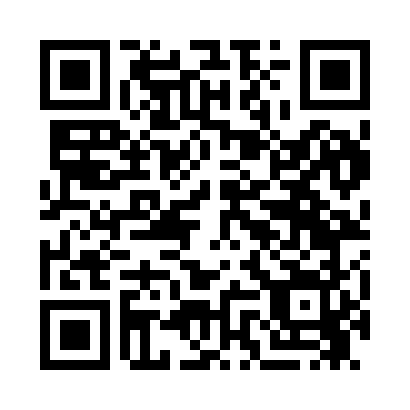 Prayer times for Mallard Bay, Oklahoma, USAMon 1 Jul 2024 - Wed 31 Jul 2024High Latitude Method: Angle Based RulePrayer Calculation Method: Islamic Society of North AmericaAsar Calculation Method: ShafiPrayer times provided by https://www.salahtimes.comDateDayFajrSunriseDhuhrAsrMaghribIsha1Mon4:426:091:255:158:4110:092Tue4:426:091:255:158:4110:083Wed4:436:101:265:158:4110:084Thu4:436:101:265:158:4110:085Fri4:446:111:265:158:4110:076Sat4:456:111:265:158:4110:077Sun4:456:121:265:158:4010:078Mon4:466:121:265:168:4010:069Tue4:476:131:265:168:4010:0610Wed4:486:141:275:168:3910:0511Thu4:496:141:275:168:3910:0512Fri4:496:151:275:168:3910:0413Sat4:506:151:275:168:3810:0314Sun4:516:161:275:168:3810:0315Mon4:526:171:275:168:3710:0216Tue4:536:171:275:168:3710:0117Wed4:546:181:275:168:3610:0018Thu4:556:191:275:168:3610:0019Fri4:566:201:285:168:359:5920Sat4:576:201:285:168:359:5821Sun4:586:211:285:168:349:5722Mon4:596:221:285:168:339:5623Tue5:006:221:285:168:339:5524Wed5:016:231:285:168:329:5425Thu5:026:241:285:168:319:5326Fri5:036:251:285:168:309:5227Sat5:046:251:285:158:299:5128Sun5:056:261:285:158:299:5029Mon5:066:271:285:158:289:4930Tue5:076:281:285:158:279:4831Wed5:086:291:275:158:269:46